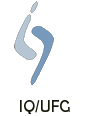 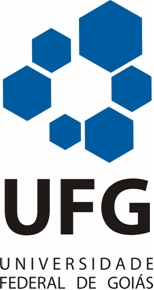 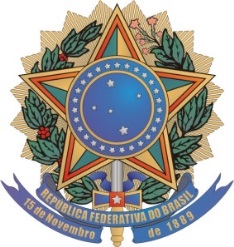 SERVIÇO PÚBLICO FEDERALUNIVERSIDADE FEDERAL DE GOIÁSINSTITUTO DE QUÍMICACOORDENAÇÃO DE ESTÁGIOS DO CURSO DE ENGENHARIA QUÍMICAGoiânia, __ de _________________ de 20__.Ilmo(a). Sr(a). __________________________,                     Nome da empresaCidade, EstadoO Instituto de Química da Universidade Federal de Goiás tem a grata satisfação de apresentar à V. Sa. o(a) acadêmico(a) ________________ do Curso de Engenharia Química, matrícula nº __________, natural de _____________, residente à  ___________________________, ____, CEP: ________, telefone (__)___________, Carteira de Identidade nº _______________, CPF: ________________, para realizar o ESTÁGIO CURRICULAR OBRIGATÓRIO nessa conceituada Empresa, na área de _______________, no período de ____/____/____ a ____/____/____.Outrossim, esclarecemos que foi elaborado o Plano de Trabalho e, que o estagiário terá como Supervisor(a) _______________________________________ dessa empresa e como Orientador(a)  _______________________________________ desta Universidade.Colocamo-nos ao inteiro dispor da empesa para o que se fizer necessário,Antecipadamente agradecemos.Atenciosamente,__________________________________________________________Coordenador(a) de Estágio do Curso de Engenharia Química /IQ/UFG